21 HEALTHY MEALS5 WORKOUTS7 SHAKEOLOGY’S7 LIFESTYLE POSTS7 FITNESS/NUTRITION POSTS7 10-MIN OF PD21 CG INVITES3 COACHING POSTS3 RECOGNITION POSTS2 SC POINTS FOR FROM CP OR SHAKOLOGY HD SALE1 NEW COACH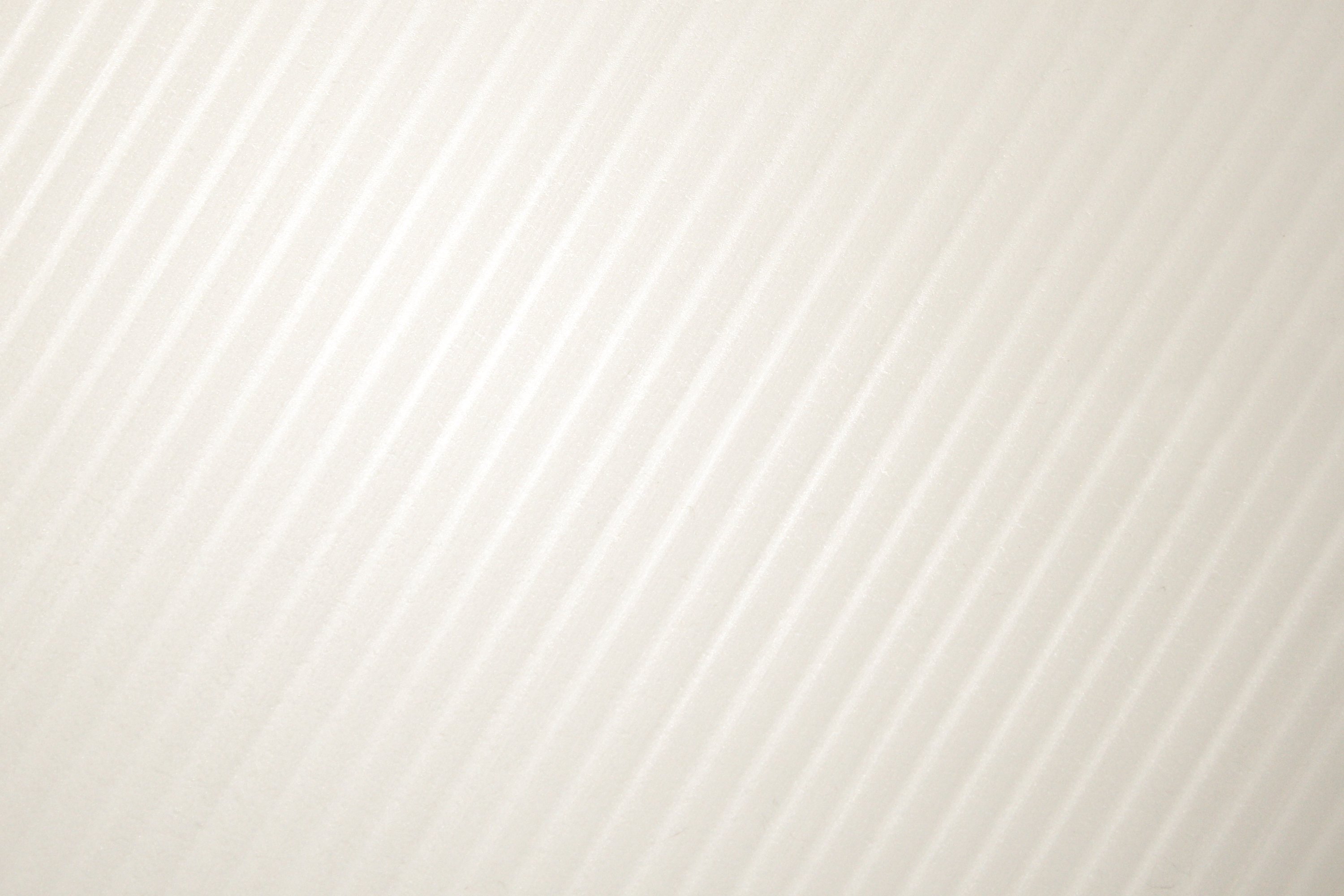 